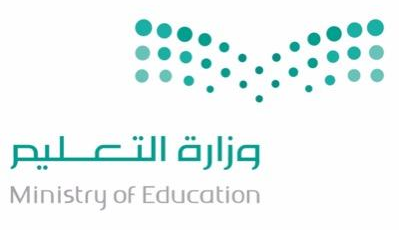   السؤال الأول : اختر الاجابة الصحيحة يعدّ هجرة بعض الحيوانات للبحث عن الغذاء أو الدفء مثالاً لتكيف المخلوقات الحية.صحخطأأي الحيوانات التالية تتنافس مع الزرافة على الغذاء في الغابة؟الذئبالحمار الوحشي الأسدالأعشابالمراحل التي يمر بها المخلوق الحي خلال فترة حياته تسمى دورة الحياة صحخطأهي بقايا الحيوانات والنباتات التي عاشت منذ ملايين السنين.الأحافيرالأوزون التعريةالتجويةأي أنواع التربة أكثر قدرة على الاحتفاظ بالماء؟الرمليةالطينيةالغرينيةالطفيليةمن أمثلة التغير الفيزيائي احتراق الخشبصدأ الحديدتقطيع الورقطبخ الطعام من دلائل حدوث التغير الكيميائي:تبخر الماءتجمد الماءتغير لون التفاح بعد قطعهاثني الورقةلقياس سرعة سيارة مثلاً تقطع الطريق يجب معرفة كل من:الحجم والوزنالمسافة والزمن الكثافة والحجمالكتلة والوزننرى الأجسام عندما يسقط الضوء عليها وينعكس عنهاصح خطألا تتغير حالة الطقس بتغير سرعة الرياحصحخطأمع تمنياتي لكم بالتوفيق والنجاح ،،،،،،الدرجةالفصل......................................................................................اسم الطالب